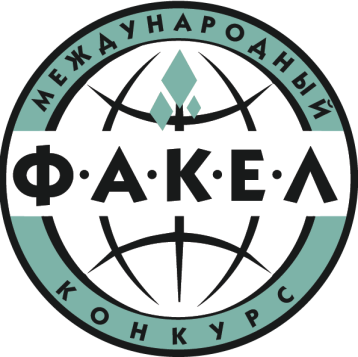 Приказ Ф-3 от 25 июля 2017 г.ПРЕСС-РЕЛИЗ МЕЖДУНАРОДНОГО КОНКУРСА «ФАКЕЛ» (МАЙ, 2017)Информируем  Вас о результатах Международного конкурса «ФАКЕЛ» (3-ая группа номинантов - май 2017 г.). Конкурс проводится под эгидой Международной славянской академии наук, образования, искусств и культуры (Западно-Сибирский филиал МСА). На конкурс  поступили  работы из  Архангельской, Белгородской, Владимирской, Воронежской, Иркутской, Кемеровской, Магаданской, Московской,  Мурманской, Нижегородской, Новосибирской, Омской, Оренбургской, Ростовской, Самарской, Саратовской, Томской, Тюменской, Челябинской областей; Санкт-Петербурга; Алтайского, Забайкальского, Краснодарского, Красноярского, Пермского, Ставропольского, Хабаровского  краев;  Республики Крым, Бурятии, Коми, Тывы, Удмуртии, Якутии; Ханты-Мансийского АО-Югра, Ямало-Ненецкого АО (Российская Федерация);  Витебской области (Республика Беларусь); Павлодарской и Кустанайской областей (Республика Казахстан); города Благоевграда (Болгария).            На конкурс поступило около 100 материалов-номинантов, присуждены награды: диплом лауреата – 29, серебряная медаль – 36, золотая медаль – 28. Сертификаты  участия  получили 11 конкурсантов.СПИСОКпобедителей   (золотых медалистов)Международного конкурса «ФАКЕЛ»(3 гр. номинантов)ВАРРО Светлана Олеговна - МАОУ "Образовательный центр - Гимназия № 6 "Горностай" дошкольное отделение "Березка" (г. Новосибирск) за  рабочую программу в логопедической группе для дошкольников 5-7 лет с ОНР на 2016-17 уч. г., отражающую поиск эффективности и гармонизации коррекционно-развивающей работы с детьмиМАДОУ Детский сад № 15 (г. Томск) за внедрение в образовательный процесс правовых практик и оригинальный комплект материалов «Маленьким детям - большие права» (авторы -  С.А. Короткова,  Н.В. Здрок)Гаренских Н.В., Атаян Е.А., Мустафаева С.Т. - МАДОУ  Детский сад № 34 (г. Нижневартовск ХМАО-Югра) за кейс-материал, раскрывающий эффективную практику ознакомления детей с национальной культурой, традициями и бытом народов Севера - ханты и мансиМАДОУ Детский сад № 35 «Белоснежка»  (г. Прокопьевск Кемеровской области) за инновационный проект "Научно-методическое сопровождение профессионального развития педагогов в условиях внедрения профессионального стандарта педагога на 2016-2019 гг." (научный руководитель -   методист МБУ «ИМЦ»  Пугачева А.Г.; авторы - Ордынская Е.М., Клок И.А.)МУЛЬ В.И., АКСЕНОВА Н.М., ТИЩЕНКО К.А. - МБДОУ Детский сад № 48 (г. Ставрополь) за актуализацию эффективных технологий  формирования основ патриотизма и гражданственности подрастающего поколения и комплект материалов «Культурное региональное наследие как средство привития уважения к малой Родине».МАДОУ Детский сад № 54 (г. Томск) в номинации "Мир познания" за актуализацию проблемы поиска эффективных средств развития детей и Дополнительную общеразвивающую программу естественно-научной направленности "Мир глазами детей" по экологическому образованию детей дошкольного возраста  3-7 лет (авторы-разработчики - М.К. Лобанова, Л.В.  Жданова-Бембель) МАДОУ – детский сад № 85 (г. Томск) за оригинальный проект «Создание в ДОО развивающей предметно-пространственной среды – содержательно насыщенной, вариативной, трансформируемой, полифункциональной, доступной и безопасной» (научный руководитель: Рогунова О.А. - главный специалист комитета воспитания и дополнительного образования Департамента общего образования Томской области; руководители проекта: Гиль Галина Ивановна - заведующий МАДОУ № 85, Чепенева Екатерина Ильмировна - старший воспитатель)МБДОУ № 135 (г. Томск) за оригинальный комплект материалов «Театр – наша жизнь» (авторы - Мальцева А.К., Иванова В.В., Комиссарова О.В., Тихонова Л.А., Шилоносова Т.П., Винник Е.В., Горевая Е.Е.)МБДОУ ЦРР - Детский сад № 167 (г. Барнаул) за комплект материалов "Солнцеворот: этнокультурное образование детей дошкольного возраста на традициях и ценностях культуры русских переселенцев Алтайского края" (коллектив авторов - Затеева Е.В., Ухналева С.Н.,  Архипова И.В., Загородникова И.Н., Четвергова Е.Ю., Марышева С.Н., Лаас Л.А., Назарова Е.И., Бородина С.В., Цивенко О.В., Харламова Е.П., Дударева Е.Н., Попова О.Ю.)Детский сад № 179 "Подснежник" АНО ДО "Планета детства "Лада" (г. Тольятти Самарской области) за актуализацию проблемы поиска новых средств развития детей и внедрение в образовательный процесс технологии кейс-стади  (авторы -  Н.П. Паленова, Н.Г. Кузнецова, М.А. Дружинина)МБДОУ № 179 (г. Красноярск) за использование универсального спортивного комплекса в системе детский сад-начальная школа в рамках реализации программы «Красноярская тропинка» (работчики: Слезак М.Г., Потаенкова Т.Е., Артемьева Л.В., Критская С.П. - МБДОУ № 179; Ольгин И.И., Смирнов А.И. - КГПУ им. В.П. Астафьева; Тюканов В.Л. - СФУ; Николаев В.Г., Орлова И.И. - КГМУ им. В.Ф. Войно-Ясенецкого; Кудзиева А.З., Губайдулина Л.Ф. - студенты гр. ИП 13-01Б ИППС СФУ)Детский сад № 182 "Золотой ключик" АНО ДО "Планета детства "Лада"  (г. Тольятти) за комплект методических материалов "Технология Фото-кейс в детском саду", отражающих эффективную практику использования современных подходов в работе с детьмиДетский сад № 186 "Вазовец" АНО ДО "Планета детства "Лада"  (г. Тольятти) за комплект методических материалов "Книгоиздательство", раскрывающих эффективность интегрированных форм работы с детьми в условиях современной дошкольной организации (авторы - О.П. Болотникова, А.Х. Маханькова, О.Н. Леонова)Детский сад № 192 "Ручеек" АНО ДО "Планета детства "Лада" (г. Тольятти) за оригинальный комплект материалов "Выставка" серии "Интегративные формы работы с детьми старшего дошкольного возраста", отражающий поиск ресурсов эффективности и гармонизации образовательного процессаМБ ДОУ Детский сад № 257 (г. Новокузнецк) за творческий проект «Наше будущее, в наших руках!» по экологическому воспитанию дошкольников в парадигме ФГОС в условиях ДОУ (авторы - Бемлер П.В., Бессонова Е.А. , Грищенко В.С., Данилова А.Г., Епанчинцева Е.Г., Животягина О.А., Неволенова К.М., Правдина Т.А., Шаповалова Ю.Н., Роккель М.Г.)МБДОУ Детский сад № 260 (г. Новокузнецк)  за актуализацию проблемы внедрения эффективных практик развития воспитанников и программно-методический комплект коррекционно-развивающей работы с детьми дошкольного возраста с нарушениями зрения и речи  (авторы - Т.П. Арапова, Л.В. Дурнева, О.Г. Кальченко, С.В. Папина, Н.В. Погонина)МКДОУ Детский сад № 440 (г. Новосибирск) за проект "Модель организации методического сопровождения реализации ФГОС в дошкольном образовательном учреждении" (авторы - Л.В. Щелканова, И.М. Буравлева)Детский сад «Родничок» ООО «Газпром добыча Уренгой» (г. Новый Уренгой ЯНАО) за разработку рабочей программы образовательной деятельности по физическому развитию детей 3-7 лет на 2016-2017 учебный год (авторы - рабочую программу  образовательной деятельности по физическому развитию детей дошкольного возраста на 2016-2017 уч.г. (авторы - Стебунова Л.Г., Арабаджиева Ю.Н., Бектемиров А.А.)Детский сад «Родничок» ООО «Газпром добыча Уренгой» (г. Новый Уренгой ЯНАО) за проект «Кукла в национальной одежде народов Ямала», отражающий творческое использования в образовательном процессе этнокультурных ресурсов России  (авторы - Арабаджиева Ю.Н., Горбунова В.В., Халиуллина Р.С.)Детский сад "Росинка" ООО "Газпром добыча Уренгой" (г. Новый Уренгой ЯНАО) за актуализацию эффективных технологий в дошкольном образовании и комплект материалов, отражающих интерактивные формы работы с педагогами (авторы - С.И. Болотская, Е.И. Бакулина)ПЕТРОВА И.В. - Комитет по управлению образованием; АФОНИНА Н.И., РАКИТИНА Л.Ю., ЕПИЧЕНКО Г.Ю., ТИМОФЕЕВА Е.Н. - МАДОУ ДС № 18 "Журавушка; ОВЧИННИКОВА Т.А., БАСАКОВА Т.В., ВЕДЕРНИКОВА Г.А., ТАШЛЫКОВА Л.В. - МАДОУ ДС № 13 "Сказка"; ПЛЯСКИНА Н.В., САБАНОВА О.Н., ПЕРЕВЕРЗЕВА О.О. - МАДОУ ДС № 8 "Малышок"; ПЕТРОВА Л.Г., СВИНЦОВА М.В., ШУВАЙНИКОВА Н.В., ПРИХОДЬКО Н.В., ГАНТИМУРОВА А.С. - МАДОУ ДС № 1 "Подснежник" (г. Краснокаменск) за Технологическую стратегию речевого развития детей дошкольного возраста в условиях ФГОС ДО: организация, механизмы управления и поддержки, оценка результативности"ХМЕЛЕВСКАЯ Лариса Владимировна - МКОУ Пролетарская СОШ (пос. Пролетарский Новосибирской области) за комплект материалов, характеризующих содержание и особенности управленческой деятельности по повышению качества дошкольных образовательных услугЛИТВИНОВА Раиса Михайловна (к.п.н., научный рук. СНО),  студенты ПАХОМОВА Мария, СУХОНОСОВА Ксения - Ставропольский государственный педагогический институт (г. Ставрополь) за оригинальный комплект материалов «Золотое мое Ставрополье»ЧОУ СОШ № 48 ОАО "РЖД" (п. Мана Красноярского края) за творческий поиск эффективных ресурсов повышения качества образовательного процесса и комплект материалов "Лукоморье" по социально-коммуникативному развитию детей через приобщение к художественной литературе и музыке (авторы - Пронина Ж.В., Гончарова Н.Н., Кевлер Е.В.)СПИСОКлауреатов Международного  конкурса«Факел», награжденных  серебряными медалями(3-я группа номинантов)МАДОУ ЦРР  – детский сад № 3 " Солнышко" (ЗАТО Сибирский Алтайского края) за комплект материалов "Дорогой радости и творчества - к взаимопониманию", раскрывающих эффективную работу с родительской общественностью в условиях дошкольной организации (авторы - Е.В. Борик, О.М. Омельченко, Е.Л. Гордеева)ГУ Средняя школа № 9 (г. Могилёв, Республика Беларусь) в номинации "Дорогу осилит идущий" за разработку "Развитие интеллектуальной деятельности учащихся с нарушением слуха в условиях интегрированного обучения", отражающую творческий поиск эффективных средств работы с детьми в современной школе (автор - Н.Г. Бобылёва)МДОУ Детский сад № 4 (г. Кола Мурманской области) за оригинальный комплект материалов "Коррекционно-развивающая работа с детьми дошкольного возраста в условиях современной образовательной организации" (авторы - Паромская Л.М., Худынцева Ж.В., Савчук Н.Е., Прибельская Э.А., Казакова О.В., Кириченко Л.Н., Лагутина Е.М.)РОМАНЕНКО Валентина Кондратьевна - МБДОУ Детский сад            № 4 "Сказка" (г. Нижневартовск ХМАО-Югра) за разработку программы "Мы - патриоты России" по формированию основ нравственности и патриотизма дошкольников в условиях современного ДОУМАДОУ «Золушка» (г. Ноябрьск ЯНАО) за расширение инструментальной базы педагогического процесса и дополнительную образовательную программу по обучению основам медиаграмотности детей старшего дошкольного возраста (авторы - Жукова Л.Г., Фомина Г.М., Бехтир А.В., Бердник С.А., Пономарева И.В.)ЛАВРИНЕНКО Ирина Андреевна - МДОУ Детский сад № 14 "Дубравушка" (г. Оленегорск) за комплект программно-методических материалов, раскрывающих содержание и специфику развития коммуникативных способностей детей с синдромом дефицита внимания и гиперактивностьюНЕСТЕРОВА Наталья Викторовна - МДОУ Детский сад № 14 «Дубравушка» (г. Оленегорск Мурманской области) за комплект материалов "Волшебные геометрические фигуры", раскрывающих продуктивное использование пространственного моделирования для развития познавательного интереса воспитанников к математикеМБДОУ Детский сад № 18 (г. Новокузнецк) за программу "Развивая познаю себя", отражающую эффективный опыт работы с детьми  с тяжелыми нарушениями речи в условиях ДОУ (авторы - Е.В. Киреева, Н.В. Петухова, О.Н. Целищева, Л.В. Карамнова, Е.В. Иоч, И.Н. Лахненко)МБДОУ  Детский сад № 22 «Веснянка» (г. Прокопьевск) за актуализацию вопросов социально-коммуникативного развития детей и Дополнительную общеразвивающую программу «Волшебные краски общения» (авторы - Карнаева И.В., Москаленко Т.Р., Разуваева О.В., Щугарева У.С., Владимирова И.Н., Строк С.А., Назарова Г.В., Чернова Т.Н.)МБДОУ Детский сад № 23 «Буратино» (г. Мыски Кемеровской области) за учебно-методический комплект, раскрывающий ресурсы этнопедагогики в процессе формирования основ этнотолерантности у старших дошкольников в условиях ДОУ (авторы -  Гончарова Л.В., Желудкова З.В., Зонова О.В., Золотухина Т.В., Лисовская М.Л., Панасенко Е.Н., Чульжанова Н.А., Циглярская И.В.)МБДОУ Детский сад № 30 «Веселинка» (г. Юрга) за творческий поиск ресурсов эффективного развития детей и проект гражданско-патриотического воспитания «МЫ ПАМЯТЬ БЕРЕЖНО ХРАНИМ» (разработчики - Кусова Н.Ю., Осташова М.И, Макеева Т.В.)МБДОУ Детский сад № 71 (г. Чита) за комплект материалов "Формирование интеллектуально-творческих способностей дошкольников в условиях реализации программы Л.А. Венгера "Одаренный ребенок"» (авторы - Клейменова Е.С., Гобрик С.В.)МБДОУ Детский сад № 73 (г. Сергиев Посад Московской области) за актуализацию проблемы поиска новых  средств развития детей и проект "Учимся-играя" внедрения квест-технологий в образовательный процесс (разработчики - Хоштария Н.А., Кургина С.А.)НЕЗБОРЕЦКАЯ Христина Анатольевна - МДОБУ ЦРР № 105 (г. Лесозаводск Приморского края) за эффективную практику использования  ресурсов изобразительной деятельности и программу развития творческого потенциала старших дошкольников МБДОУ № 135 (г. Томск) за актуализацию педагогического потенциала игровой деятельности и комплект материалов «Игра в развитии познавательных способностей дошкольников» (авторы -   Новикова Н.Н., Степанова Т.М., Кулагина А.В., Немилостива Е.А., Дурова Т.С., Жбанова Л.А.)МКДОУ Детский сад № 158 (г. Новосибирск) в номинации "Здоровые дети" за актуализацию проблемы поиска эффективных  средств развития детей и разработку "Здоровье - это здорово"  игровых уроков для старших дошкольников  (авторы - Соколова Н.Г.,  Язубчик Г.А.)МБДОУ Детский сад № 203 "Соловушка" (г. Барнаул) за комплект материалов "Край родной, навек любимый" по патриотическому воспитанию детей дошкольного возраста на основе краеведения в условиях современного ДОУМКДОУ Детский сад № 510 (г. Новосибирск) за творческий поиск эффективных практик работы с детьми в современной дошкольной организации и проект "Инновации в образовании в условиях ФГОС" (автор - Н.А.Гаголина)МБДОУ Детский сад «Золотой ключик» (г.Тарко-Сале ЯНАО) за оригинальный комплект материалов «Приобщение дошкольников к культурному наследию Арктики» (авторы - Фаюстова В.В., Чеснокова Л.Ф.Нуйкина М.Ф., Глущенко В.В., Ищик А.В., Зубова С.С., Шмакова Н.А., Онищенко С.И., Белозерова Е.А., Терёхина В.В., Житарь В.П. - Детский сад "Княженика" ООО "Газпром добыча Уренгой" (г. Новый Уренгой) за оригинальный комплект материалов "Сетевое взаимодействие по созданию единого образовательного пространства, проект этнокультурного образования «Вытерко» как эффективная форма реализации образовательной программы «Нам Север тихо напевал…»Детский сад «Морозко»  ООО «Газпром добыча Уренгой» (г. Новый Уренгой ЯНАО) за разработку Основной образовательной программы дошкольного образования ДС "Морозко" (авторы-разработчики -  Е.В. Новикова,  И.А. Пустарнакова)МАДОУ «Радость» (г. Губкинский ЯНАО) в номинации "Методический калейдоскоп" за ОБРАЗОВАТЕЛЬНУЮ ПРОГРАММУ           ДОПОЛНИТЕЛЬНОГО ОБРАЗОВАНИЯ (авторы - Ещенко О.А.,  Петренко Е.В., Вершинина Н.С., Вилкова Н.И.,  Стяпшина Л.Н., Рогова Е.А., Заугольных И.Н., Мурыгина Л.А., Кашаева А.Н., Черепанова Л.Ю., Яранцева М.В., Ильяшик В.П.)Детский сад "Росинка" ООО "Газпром добыча Уренгой" (г. Новый Уренгой ЯНАО) за семинар-практикум "Воспитывать патриотов России" для педагогов дошкольных образовательных организаций (авторы - С.И. Болотская, Е.И. Бакулина, Е.В. Власова, Л.Л. Ковалевская, Л.Г. Жерлицына, Е.Г. Очковская, Е.В. Коломийчук)Джемакулова Мадина Борисовна, Кумукова Крымхан Муссовна, Драган Галина Пантелеевна, Джемакулова Марита Борисовна -  МБДОУ «Детский сад «Руслан» (г. Новый Уренгой ЯНАО) за сборник дидактических игр по формированию у детей дошкольного возраста основ межнациональной толерантностиМАДОУ "Теремок"(г. Губкинский ЯНАО) в номинации "Перспективные подходы в образовании" за оригинальный сборник конспектов непрерывной непосредственно-образовательной деятельности с использованием инновационных психолого-педагогических технологий (авторы - Коженкова Г.И., Валиуллина А.Н., Столярова Е.В.,Кашаева Г.М., Политыко М.Д., Самойлик А.С., Муратшина Р.Х., Налимова Н.М., Хабибуллина З.Н., Невоструева У.Н., Хакимова Н.Ф., Мамадалиева О.В., Шаймарданова З.М., Хрипта М.И.)ОСИПОВА Елена Елиферьевна -  МБДОУ «Детский сад «Улыбка» (п. Ханымей ЯНАО) за оригинальный методический материал - проект «Любить природу - творить добро!»ИСУПОВА Инна Владимировна - МДОУ Детский сад № 14 «Дубравушка» (г. Оленегорск Мурманской области) за комплект материалов по формированию у старших дошкольников элементарных математических представлений  через интеграцию с освоением краеведения на основе технологии В.В. Воскобовича «Сказочные лабиринты игры»МКДОУ Краснозерский детский сад № 6 (р.п. Краснозерское Новосибирской области) за гармонизацию взаимоотношений с родительской общественностью и коплект материалов "Родительский клуб "Лучики солнца" в период адаптации детей к условиям ДОУ" (авторы - Петрова Е.С.,  Кареева С.А., Лузан Н.И., Маслова Г.И., Карпенко Н.В., Яшина В.А., Плут С.Н., Ковалева Ю.И., Генич И.Д., Назаренко О.В.)МБДОУ Куртуковский детский сад (с. Куртуково Кемеровской области) за оригинальное эссе «Кусочек сердца отдавать кому-то, такая, брат, у нас с тобой работа…» о семье педагов, внесших большой вклад в развитие образования и повышение престижа учительской профессии в сельском социуме (авторы - Гнедкова И.Н., Куликова О.В., Шишкина Г.Г.)ГБУЗ КО Прокопьевский дом ребенка специализированный «Планета детства» (г. Покопьевск) за актуализацию проблемы развития эмоционального потенциала детей и методическую разработку по совершенствованию педагогического процесса в доме ребенка «Воспитание радостью» (авторы - Панюкова Е.А., Мельникова О.В., Чащевая Л.И., Старченкова И.В.)ЧОУ СОШ № 48 ОАО "РЖД" (п. Мана Красноярского края) за комплект материалов «Возрождение народных традиций» по духовно-нравственному воспитанию подрастающего поколения средствами танцевального искусства (автор - Сафонова С.А.)Главный эксперт всероссийских и международных конкурсов и выставок  под эгидой МСАпроф. Б.П. Черник